Peine 4 start 11-07-2021 Termeratura 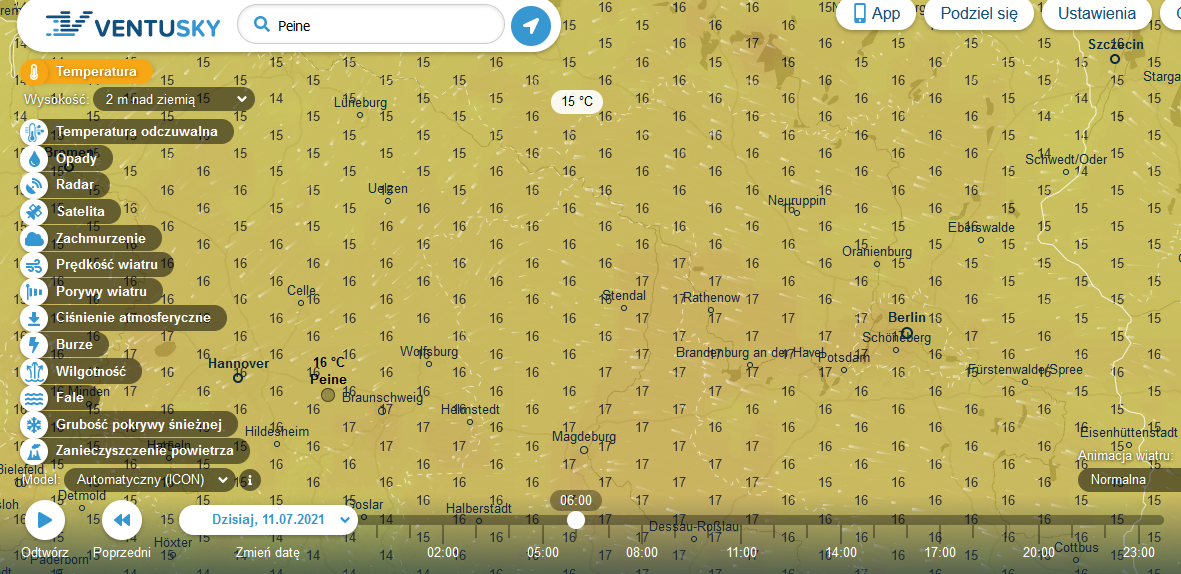 Start widok satelita zachmurzenie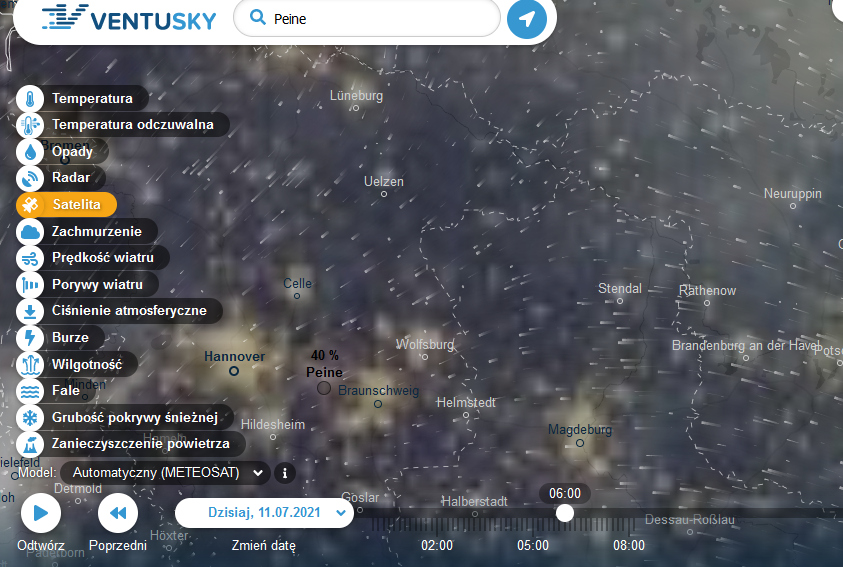 Predkośc wiatru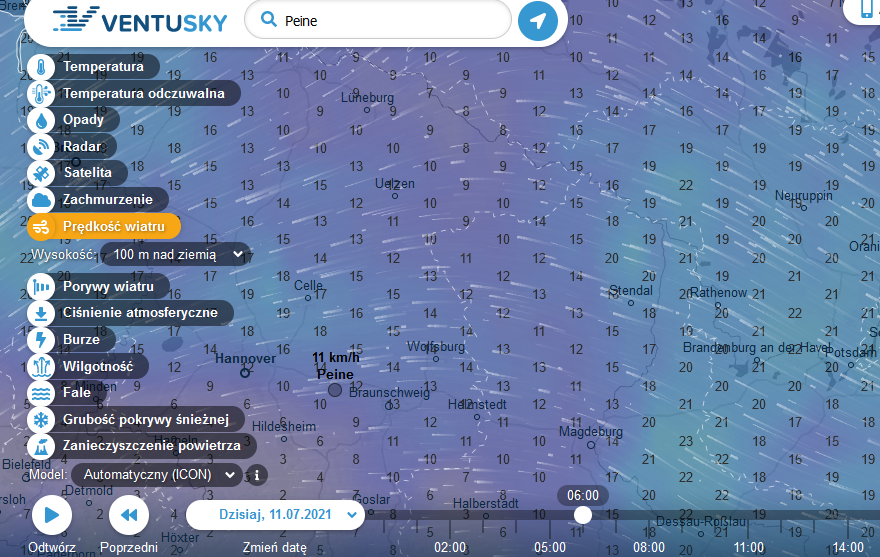 Ciśnienie godz, 8,00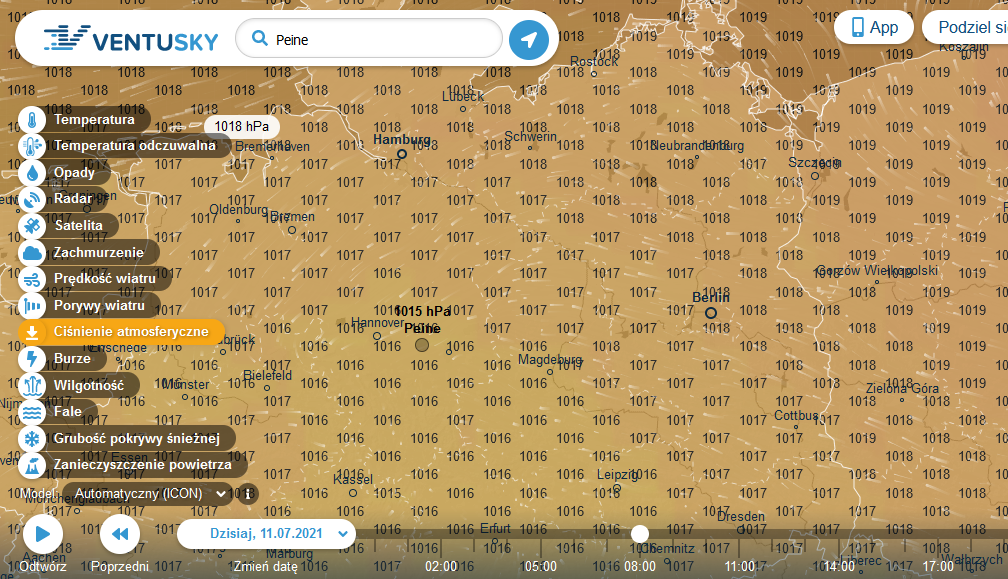 Satelita godz. 8.30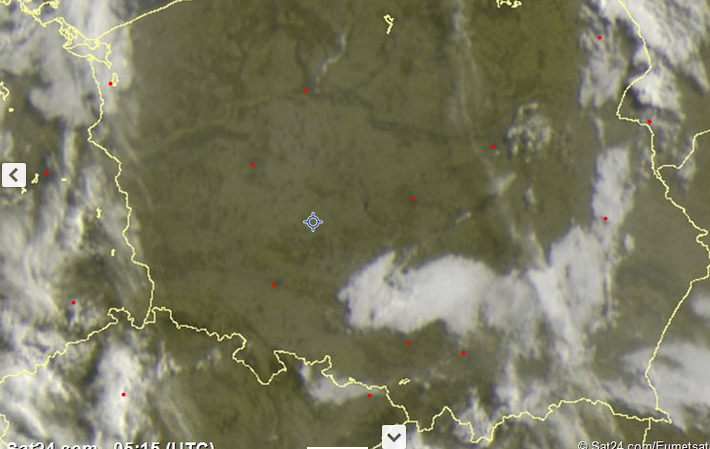 